PONDERACIÓN DE CRITERIOS/INDICADORES DE UNA MATERIA DE UN CURSO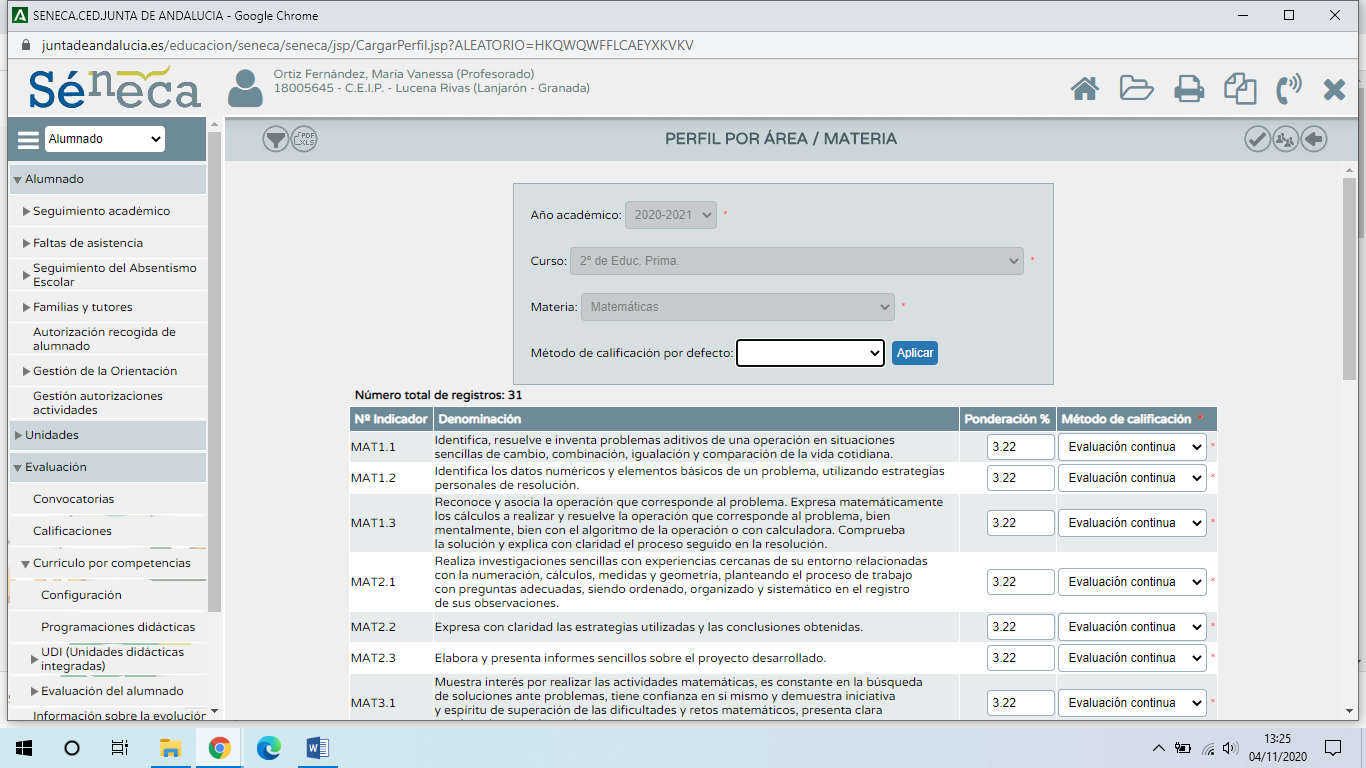 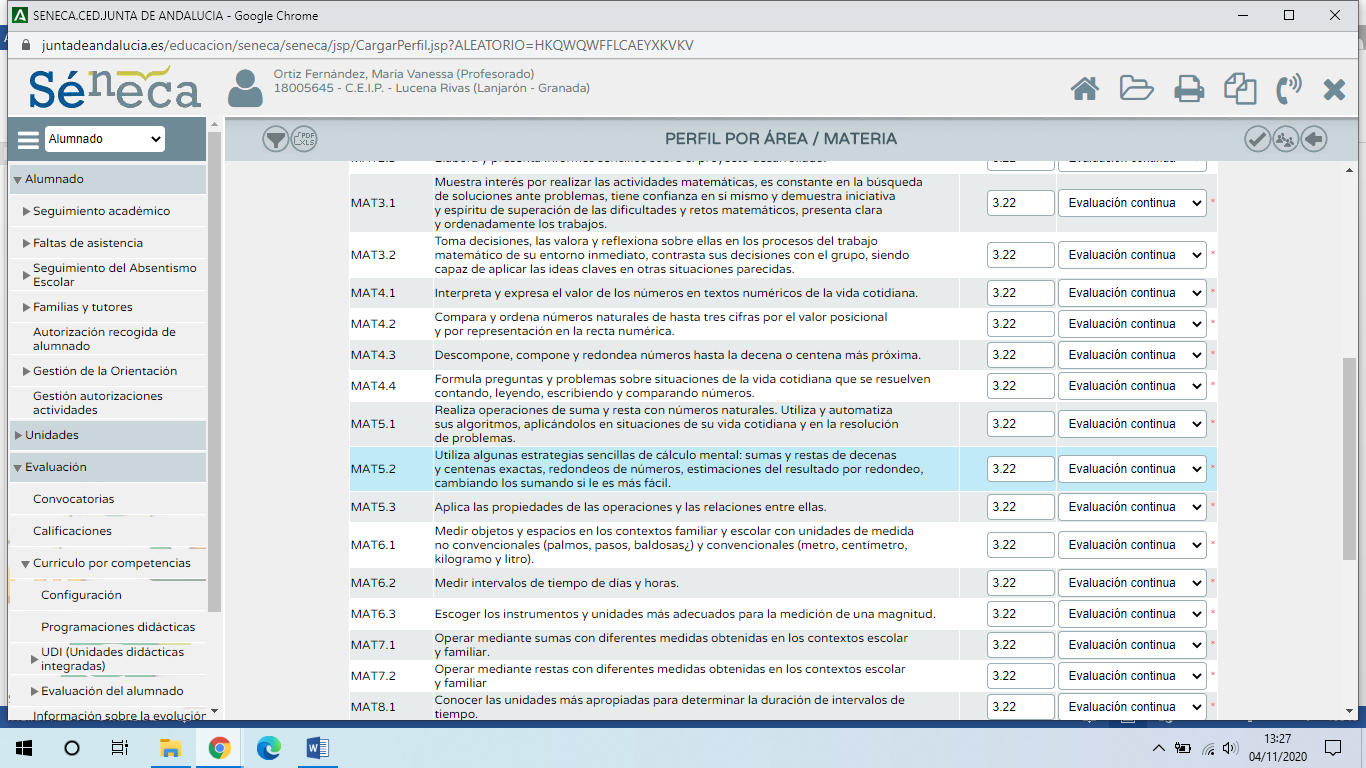 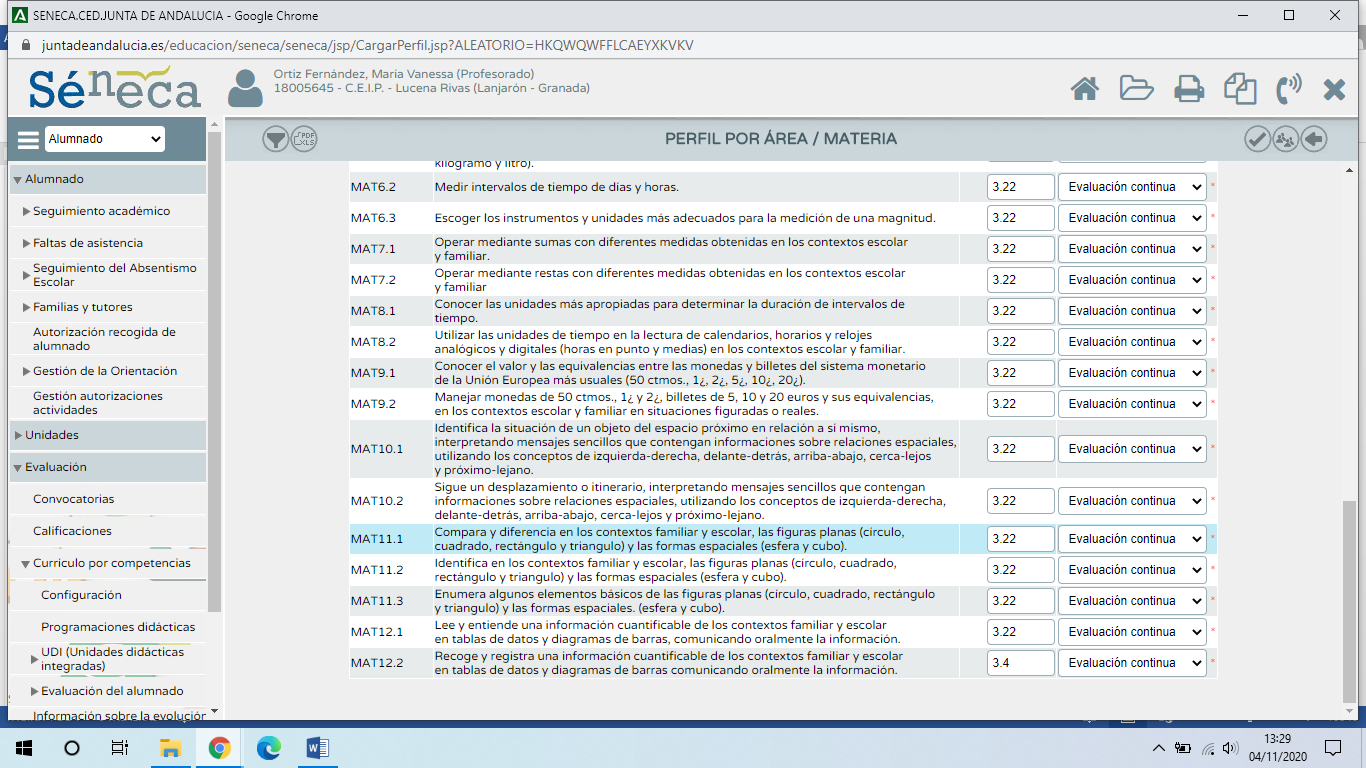 